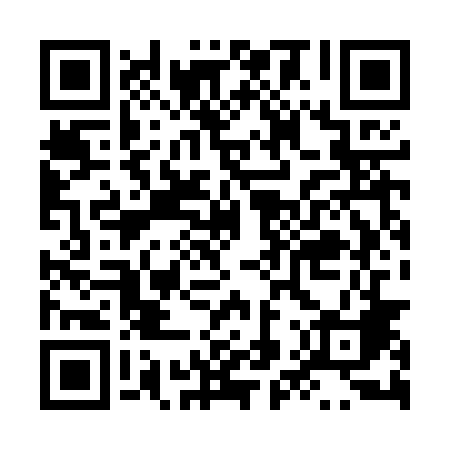 Ramadan times for Retkowo, PolandMon 11 Mar 2024 - Wed 10 Apr 2024High Latitude Method: Angle Based RulePrayer Calculation Method: Muslim World LeagueAsar Calculation Method: HanafiPrayer times provided by https://www.salahtimes.comDateDayFajrSuhurSunriseDhuhrAsrIftarMaghribIsha11Mon4:174:176:1311:593:505:475:477:3612Tue4:154:156:1011:593:515:495:497:3813Wed4:124:126:0811:593:535:515:517:4014Thu4:094:096:0611:593:545:535:537:4215Fri4:074:076:0311:583:565:545:547:4416Sat4:044:046:0111:583:575:565:567:4617Sun4:024:025:5811:583:595:585:587:4818Mon3:593:595:5611:574:006:006:007:5019Tue3:563:565:5411:574:026:026:027:5220Wed3:533:535:5111:574:036:036:037:5421Thu3:513:515:4911:574:056:056:057:5622Fri3:483:485:4611:564:066:076:077:5823Sat3:453:455:4411:564:076:096:098:0124Sun3:423:425:4211:564:096:116:118:0325Mon3:403:405:3911:554:106:126:128:0526Tue3:373:375:3711:554:126:146:148:0727Wed3:343:345:3411:554:136:166:168:0928Thu3:313:315:3211:544:146:186:188:1229Fri3:283:285:3011:544:166:206:208:1430Sat3:253:255:2711:544:176:216:218:1631Sun4:224:226:2512:545:187:237:239:191Mon4:194:196:2312:535:207:257:259:212Tue4:164:166:2012:535:217:277:279:233Wed4:134:136:1812:535:227:287:289:264Thu4:104:106:1612:525:247:307:309:285Fri4:074:076:1312:525:257:327:329:306Sat4:044:046:1112:525:267:347:349:337Sun4:014:016:0812:525:277:367:369:358Mon3:573:576:0612:515:297:377:379:389Tue3:543:546:0412:515:307:397:399:4110Wed3:513:516:0112:515:317:417:419:43